Project Overview: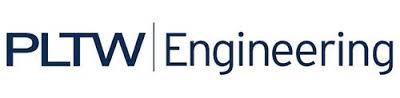 Project Description: For this project we redeveloped an existing industrial building into a library in Noblesville, IN. There were existing components for the industrial building that we had to change in order for the building to be set up for a library properly. The goal of this project is to renovate an existing building to fit the new criteria given for the library. We did this by creating floor plans, designing the new building, and adding new features. Existing Features:In order to make this library we were given an existing building that already had components. We had to change these components in order for the library to function properly. The existing building was about 76 ft. by 124 ft. and 20 ft. tall. The industrial building was gutted, and none of the interior fixtures or walls remained. There was a partial 2nd floor added for more useable space in the building. There were garage doors and smaller doors that existed, but had been useless for the library. There was only grass in the existing site plan for the industrial building. Proposed Renovations:  For the library we added features that were required and features that were not required. We added a children’s room, meeting rooms, and offices with a kitchen. Stairs and elevators were added for the public to be able to reach the 2nd floor, and there were restrooms for each gender put on each floor as well. Bookshelves and computers were added into our design to give an approximate idea of where all the shelves and computers would be able to fit in the design. There were new entrances added that are accessible by all people. There was also a green roof with plants that was added to the open section of the 2nd floor. This was a nice feature to have for the Keystone Library. We added front desk, as well as, a mechanical room that was placed away from people due to the load noises. With the extra time we had for the project we added a section on the 1st floor that added extra seating space with tables for people to relax in. This was placed close to the children’s section, so parents could sit in the chairs and also be close to their children. Universal Design:The purpose of universal design is to design products and environments that are useable by all people. To do this in the library we made the doors usable for all people. The bathrooms allow for the use of anyone. Also, due to multiple stories in the library we included an elevator for people that are unable to use the stairs. There were many considerations that had gone into the process of renovating the library to insure that every person was able to use the library. 